Marias ansøgning 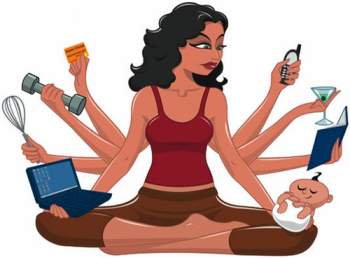 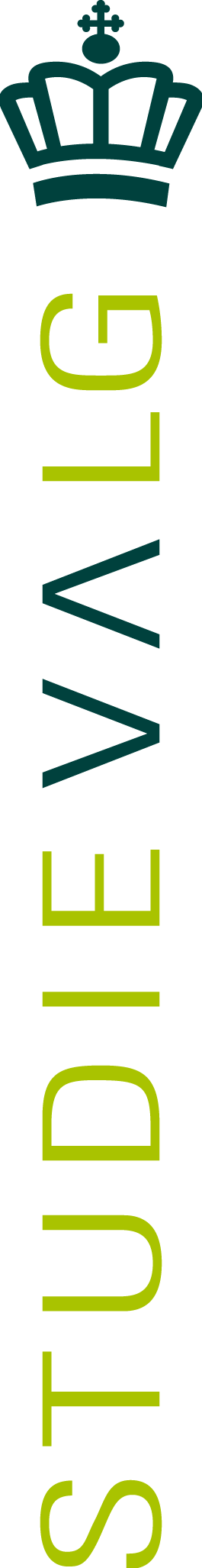 I grupper på min. 2 personerI skal hjælpe Maria med forberedelsen til hendes ansøgning til uddannelserne på listen. Det er optagelse til september 2017. Tag én uddannelse af gangen og udfyld skemaet nedenfor. Find svarene på ug.dk eller uddannelsens hjemmeside.UddannelserSpecifikkeAdgangskravOpfylder MariaAdgangskravene?Hvad mangler?Kvote 1 (5. juli)Adgangskvotient2016   Fysioterapeut  i HolstebroFinansøkonom i HerningMedicin på Syddansk Universitet 